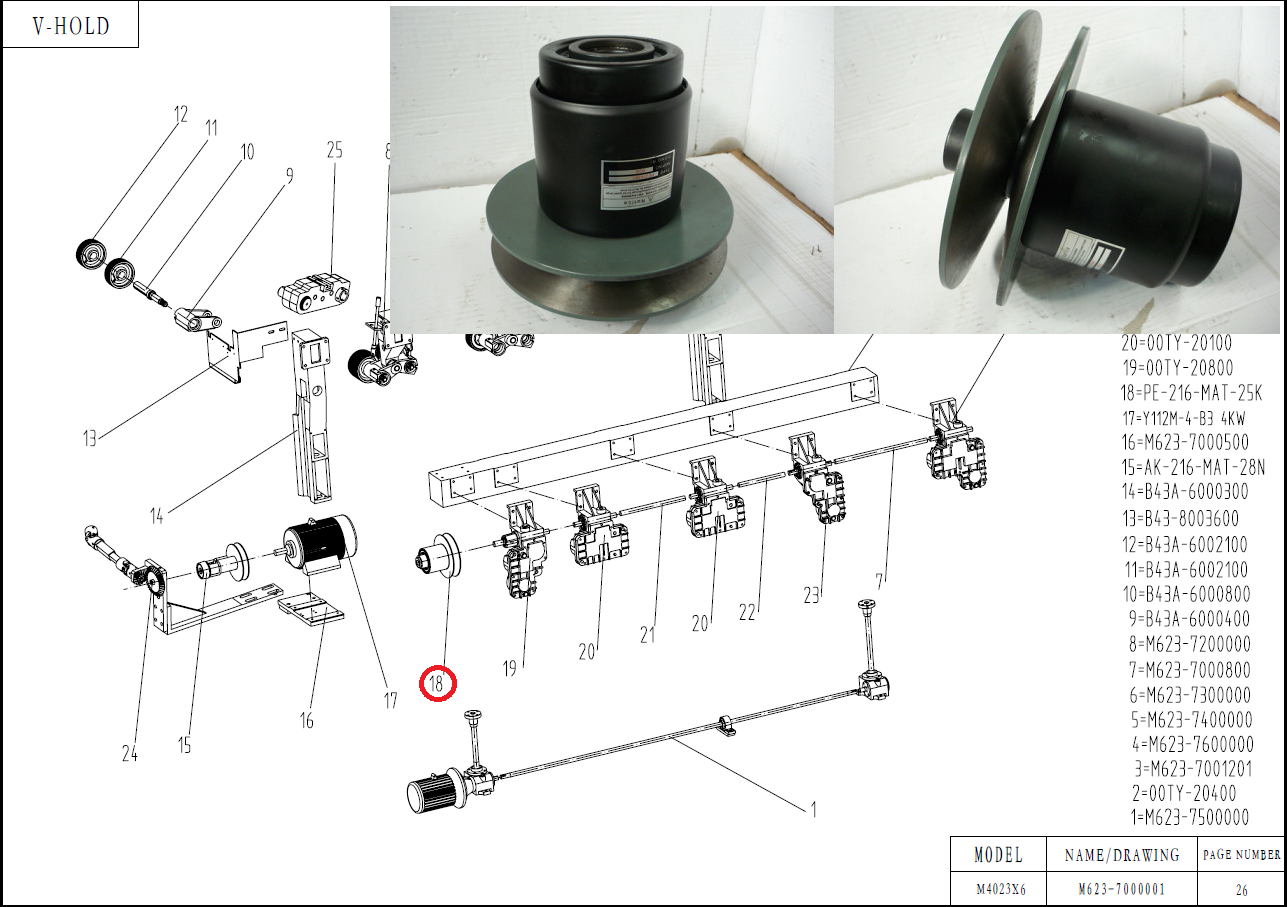 Код из 1САртикулНаименование/ Бренд/ПоставщикГабариты,Д*Ш*ВМасса,грМатериалМесто установки/НазначениеF0008254Вариатор привода подачи PE216-25 (нижний)D=216d=25МеталлЧетырехсторонние станки V-Hold/ привод подачи заготовкиF0008254D=216d=25МеталлЧетырехсторонние станки V-Hold/ привод подачи заготовкиF0008254V-HoldD=216d=25МеталлЧетырехсторонние станки V-Hold/ привод подачи заготовки